Steinburgs Höfe
Neues Leben auf alten HöfenBewerbung zur InvestitionsförderungPlatzhalter:An dieser Stelle bitte eine Hofansicht einfügen.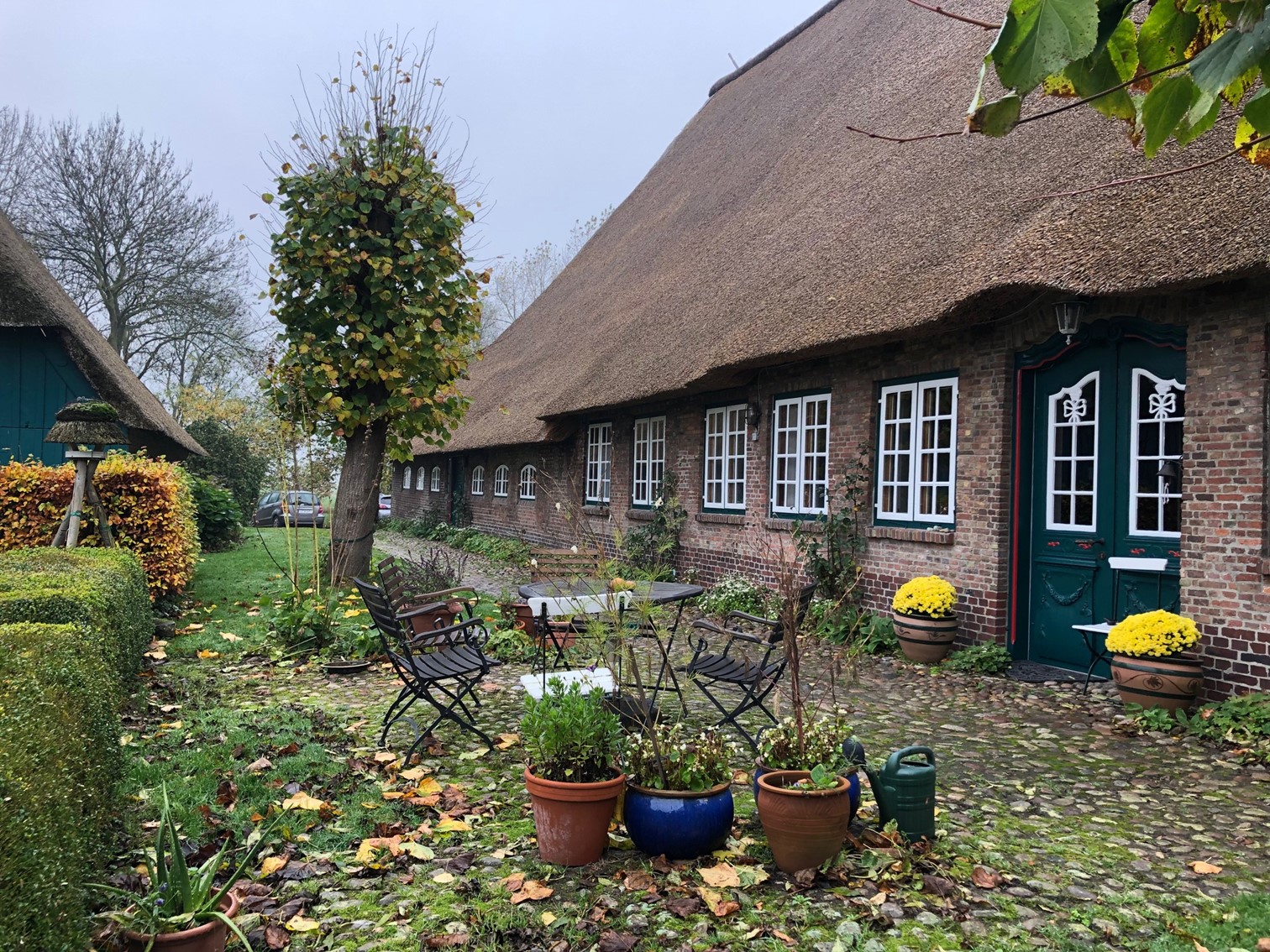 Objektbild: Beispiel Hof Looft, HerzhornDatenschutzhinweis gemäß Artikel 13 Datenschutzgrundverordnung (DS-GVO)RegionNord nimmt den Schutz der Kundendaten im Rahmen unserer Zusammenarbeit sehr ernst. Daher ist der Schutz der individuellen Privatsphäre bei der Verarbeitung der persönlichen Daten sowie der Daten des Betriebes ein wichtiges Anliegen, das wir bei unseren Geschäftsprozessen mit hoher Aufmerksamkeit berücksichtigen.A.	Datenverarbeitung zur Vertragsabwicklung Die Verarbeitung der von Ihnen angegebenen personenbezogenen Daten in Verbindung mit den Daten Ihres Gebäudes durch uns (oder einen von uns beauftragten Dienstleister), ist zur ordnungsgemäßen Abwicklung der von Ihnen beauftragten Beratungsleistung und soweit wir zu deren Erhebung gesetzlich verpflichtet sind, z.B. zur Einhaltung von Vorhaltefristen gegenüber dem Finanzamt oder den Förderbehörden, erforderlich. Sie beruht auf Art. 6 Abs. 1b und c) DS-GVO. Die Daten werden gelöscht, sobald sie für die vorgenannten Zwecke nicht mehr erforderlich sind.Ihre Daten werden an den Projektträger, den Kreis Steinburg, weitergeleitet, da dieser über die Bewilligung der Förderung des Konzeptes entscheidet.B.	Datenschutzrechte des Kunden und KontaktdatenSie können von uns jederzeit Auskunft über Ihre gespeicherten personenbezogenen Daten erhalten (Artikel 15 DS-GVO), deren Berichtigung (Artikel 16 DS-GVO), Löschung (Artikel 17 DS-GVO) oder Einschränkung der Verarbeitung (Artikel 18 DS-GVO) verlangen sowie Ihr Recht auf Datenübertragbarkeit (Artikel 20 DS-GVO) geltend machen. Ebenfalls können Sie Ihre Einwilligungserklärung jederzeit ohne Angabe von Gründen mit Wirkung für die Zukunft ändern oder widerrufen (Artikel 21 DS-GVO). Bitte beachten Sie, dass Datenverarbeitungen, die vor dem Widerruf erfolgt sind, hiervon nicht betroffen sind. Zu den vorgenannten Zwecken wenden Sie sich bitte an die nachfolgende Kontaktadresse. Sie erreichen den für die Datenverarbeitung Verantwortlichen: 	RegionNord (Inhaber: Olaf Prüß)Talstraße 925524 ItzehoeTel: 04821 / 94 96 32 31	E-Mail: pruess@regionnord.com Ihnen steht des Weiteren ein Beschwerderecht bei einer Aufsichtsbehörde zu:Unabhängiges Landeszentrum für Datenschutz Schleswig-Holstein
Holstenstraße 98
24103 KielTelefon: 0431 988-1200  Fax: 0431 988-1223Mail: mail(at)datenschutzzentrum.de
https://www.datenschutzzentrum.de/ Einräumung von NutzungsrechtenDer:die Antragsteller:in sichert zu, dass er:sie im Besitz der übertragbaren Nutzungsrechte an sämtlichen Bildern ist und räumt dem Kreis Steinburg das nicht ausschließliche, übertragbare, örtlich und inhaltlich unbeschränkte Nutzungsrecht zum Zweck der Öffentlichkeitsarbeit und Dokumentation sowie dem Einsatz in Social Media ein. Er:Sie bestätigt, dass die zugelieferten Inhalte frei von Rechten Dritter sind und stellt den Kreis Steinburg von etwaigen diesbezüglichen Ansprüchen Dritter frei. Das übertragene Nutzungsrecht beinhaltet auch die Bearbeitung des Bildmaterials, wie bspw. Bilder aufhellen oder Bildausschnitte zu verwenden.Personenbezogene Texte und Medien werden nur mit Ihrer gesonderten Zustimmung genutzt.  Hiermit bestätige ich die Richtigkeit der Angaben.  Hiermit nehmen ich die Hinweise gemäß Artikel 13 Datenschutzgrundverordnung zur Kenntnis.  Hiermit bestätige die Einräumung der Nutzungsrechte im vorgenannten Sinne.   Hiermit bewerbe ich mich um die Aufnahme im Interessenbekundungsverfahren für das Modul 2 - Investitionsförderung im Rahmen von „Steinburgs Höfen – Neues Leben auf alten Höfen“. _________________________________________________________Ort, Datum, Unterschrift (Eigentümer:in)Eigentümer:inAnschrift der LiegenschaftDatumDaten des:der Bewerber:inDaten des:der Bewerber:inEigentümer:inPostanschrift Eigentümer:inAnschrift der LiegenschaftGemarkung, Flur, FlurstückE-Mail | Telefonnr.Vorsteuerabzugs-berechtigungDer:die Eigentümer:in ist vorsteuerabzugsberechtigt:  ja neinLandwirt:inDer:die Eigentümer:in ist aktive:r Landwirt:in bzw. Nebenerwerbslandwirt:in ja neinTeilnahmevoraussetzung Baujahr vor 1945 Gebäude mit landwirtschaftlichen Bezug, bspw. Fachhallenhäuser, Barghäuser, Scheunen, Katen sowie Wohn- und WirtschaftsgebäudeGebäudemerkmaleGebäudemerkmaleBaujahr (sofern bekannt)Lage Dorfgebiet, Ortslage, Stadt Außenbereich Denkmal Ja NeinGebäude-Typ
(bspw. Barghus, Fachhallenhaus, Sonstige)Aktuelle Nutzung Wohnen Gewerbe/Freiberufler Landwirtschaft Gemeinbedarf  ohne Nutzung, letzte genehmigte Nutzung: ___________________________________________________________Zustand authentisch erhalten verändert verfremdet bestandsbedroht teilsaniert saniertAusgangslage (aktuell genehmigte Nutzung, Baulicher Zustand)Seit wann befindet sich das Gebäude in Ihrem Besitz?…Wie ist der aktuelle Zustand des Gebäudes im Allgemeinen und insbesondere der Zustand der betreffenden Gebäudebestandteile (Dach, Fassade etc.)?…Wann wurde an der betreffenden Stelle zuletzt etwas getan?…Konzeptbeschreibung (neue/erweiterte Nutzung  /  Erhaltungsmaßnahme) Was soll im Detail getan werden? Wofür möchten Sie Fördermittel erhalten?…Bauliche Kurzbeschreibung (bspw. Dachsanierung, Ausbau Scheune, etc.) Hiermit wird Interesse an der Förderung der folgenden Maßnahme(n) bekundet:Mit diesen Maßnahmen wurde noch nicht begonnen. Mit der Umsetzung/Beauftragung wird nicht begonnen, bis mir der Zuwendungsbescheid zugegangen ist.Wirkung der Maßnahme(n)Wirkung der Maßnahme(n)Wirkung der Maßnahme(n)Wirkung der Maßnahme(n)Erhaltung eines DenkmalsBeitrag/Wirkung der Maßnahmenbausteine zum Erhalt des Denkmales:  nein  ja, und zwar:  Beitrag/Wirkung der Maßnahmenbausteine zum Erhalt des Denkmales:  nein  ja, und zwar:  Beitrag/Wirkung der Maßnahmenbausteine zum Erhalt des Denkmales:  nein  ja, und zwar:  Umnutzung eines Gebäudes mit landwirtschaftlichem Bezug / eines DenkmalsBeitrag/Wirkung der Maßnahmenbausteine zur Umnutzung des Gebäudes: nein  ja, und zwar: Beitrag/Wirkung der Maßnahmenbausteine zur Umnutzung des Gebäudes: nein  ja, und zwar: Beitrag/Wirkung der Maßnahmenbausteine zur Umnutzung des Gebäudes: nein  ja, und zwar: Veränderung des ErscheinungsbildesVeränderung des Erscheinungsbildes des Gebäudes durch die geplante Maßnahme (z.B. Veränderung Fenster-/Türgrößen, Materialien, Grundriss): nein  ja, und zwar: Wenn ja, bitte Nachweis durch Skizzen/Konzept!Veränderung des Erscheinungsbildes des Gebäudes durch die geplante Maßnahme (z.B. Veränderung Fenster-/Türgrößen, Materialien, Grundriss): nein  ja, und zwar: Wenn ja, bitte Nachweis durch Skizzen/Konzept!Veränderung des Erscheinungsbildes des Gebäudes durch die geplante Maßnahme (z.B. Veränderung Fenster-/Türgrößen, Materialien, Grundriss): nein  ja, und zwar: Wenn ja, bitte Nachweis durch Skizzen/Konzept!Ortsbild-/landschaftsbildprägendBedeutung des Gebäudes für die Kulturlandschaft:  nein  ja, und zwar: Bedeutung des Gebäudes für die Kulturlandschaft:  nein  ja, und zwar: Bedeutung des Gebäudes für die Kulturlandschaft:  nein  ja, und zwar: Dorfsoziale Strukturstärkung:Beitrag/Wirkung der Maßnahmenbausteine für die Dorfstruktur (bspw. Hofladen, Treffpunkt, …):  nein  ja, und zwar:Beitrag/Wirkung der Maßnahmenbausteine für die Dorfstruktur (bspw. Hofladen, Treffpunkt, …):  nein  ja, und zwar:Beitrag/Wirkung der Maßnahmenbausteine für die Dorfstruktur (bspw. Hofladen, Treffpunkt, …):  nein  ja, und zwar:Energetische VerbesserungDie bauliche Maßnahme beinhaltet eine energetische Verbesserung: nein  ja, und zwar: Die bauliche Maßnahme beinhaltet eine energetische Verbesserung: nein  ja, und zwar: Die bauliche Maßnahme beinhaltet eine energetische Verbesserung: nein  ja, und zwar: KostenermittlungGesamtkosten:                                                        EuroGesamtkosten:                                                        EuroGesamtkosten:                                                        EuroGeplanter UmsetzungszeitraumVoraussichtlicher Beginn und geplantes Ende der Maßnahme:Geplante Auswahl der Fördermaßnahme: Dezember 2023Geplante konkrete Förderantragstellung: _______________________
(spätestens bis Dezember 2025)Bauphase (ab Bewilligung, späteste Fertigstellung: Dezember 2028)Beginn:  _______________________________Fertigstellung: __________________________Voraussichtlicher Beginn und geplantes Ende der Maßnahme:Geplante Auswahl der Fördermaßnahme: Dezember 2023Geplante konkrete Förderantragstellung: _______________________
(spätestens bis Dezember 2025)Bauphase (ab Bewilligung, späteste Fertigstellung: Dezember 2028)Beginn:  _______________________________Fertigstellung: __________________________Voraussichtlicher Beginn und geplantes Ende der Maßnahme:Geplante Auswahl der Fördermaßnahme: Dezember 2023Geplante konkrete Förderantragstellung: _______________________
(spätestens bis Dezember 2025)Bauphase (ab Bewilligung, späteste Fertigstellung: Dezember 2028)Beginn:  _______________________________Fertigstellung: __________________________Genehmigungs-erfordernisseWelche Genehmigungen sind erforderlich?erforderlichliegt vor Denkmalrechtliche Genehmigung (nur bei einem Kulturdenkmal) Baugenehmigung Umweltrechtliche Genehmigungen weitere erforderliche Genehmigung:_____________________________Nächste SchritteWelche nächsten Schritte sind erforderlich? Umsetzungsberatung durch eine:n Architekt:in Beratung durch eine:n Fachgutachter:in (z.B. Energieberater:in, Bauhistoriker:in, Statiker:in) Beratung durch eine:n Handwerker:in  Kostenangebote  Bauplanung durch eine:n Architekt:in/Bauingenieur:in Genehmigungen beantragen (wie oben angegeben)Welche nächsten Schritte sind erforderlich? Umsetzungsberatung durch eine:n Architekt:in Beratung durch eine:n Fachgutachter:in (z.B. Energieberater:in, Bauhistoriker:in, Statiker:in) Beratung durch eine:n Handwerker:in  Kostenangebote  Bauplanung durch eine:n Architekt:in/Bauingenieur:in Genehmigungen beantragen (wie oben angegeben)Welche nächsten Schritte sind erforderlich? Umsetzungsberatung durch eine:n Architekt:in Beratung durch eine:n Fachgutachter:in (z.B. Energieberater:in, Bauhistoriker:in, Statiker:in) Beratung durch eine:n Handwerker:in  Kostenangebote  Bauplanung durch eine:n Architekt:in/Bauingenieur:in Genehmigungen beantragen (wie oben angegeben)AnlagenBitte fügen Sie Ihrer Bewerbung folgende Anlagen bei: Lageplan oder Luftbild Fotografien der Gesamtansicht, aller Fassaden und dem Dach Fotografien der für die Umnutzung vorgesehenen Räume Fotografien der für die Sanierung/Restaurierung vorgesehenen Bauteile (nur Denkmal!) konzeptionelle Zeichnungen/Skizzen (Vorentwurf ausreichend) Vorhandene Genehmigungen: ___________________________________ ggfs. detaillierte KostenpositionenBitte fügen Sie Ihrer Bewerbung folgende Anlagen bei: Lageplan oder Luftbild Fotografien der Gesamtansicht, aller Fassaden und dem Dach Fotografien der für die Umnutzung vorgesehenen Räume Fotografien der für die Sanierung/Restaurierung vorgesehenen Bauteile (nur Denkmal!) konzeptionelle Zeichnungen/Skizzen (Vorentwurf ausreichend) Vorhandene Genehmigungen: ___________________________________ ggfs. detaillierte KostenpositionenBitte fügen Sie Ihrer Bewerbung folgende Anlagen bei: Lageplan oder Luftbild Fotografien der Gesamtansicht, aller Fassaden und dem Dach Fotografien der für die Umnutzung vorgesehenen Räume Fotografien der für die Sanierung/Restaurierung vorgesehenen Bauteile (nur Denkmal!) konzeptionelle Zeichnungen/Skizzen (Vorentwurf ausreichend) Vorhandene Genehmigungen: ___________________________________ ggfs. detaillierte Kostenpositionen